Двенадцатое заседание                                                                    28-ого созыва Об утверждении перечня муниципального имущества сельского поселения Тепляковский сельсовет муниципального района Бураевский район Республики Башкортостан, свободного от прав третьих лиц (за исключением имущественных прав субъектов малого и среднего предпринимательства), в целях предоставления муниципального имущества во владение и (или) в пользование на долгосрочной основе субъектам малого и среднего предпринимательства, организациям, образующим инфраструктуру поддержки субъектов малого и среднего предпринимательства и физическим лицам, не являющимся индивидуальными предпринимателями и применяющим специальный налоговый режим «Налог на профессиональный доход»В соответствии с Гражданским кодексом Российской Федерации, Федеральным законом от 24.07.2007 г. №209-ФЗ «Об общих принципах организации местного самоуправления в Российской Федерации», в целях реализации положений Федерального закона от 24.07.2007 № 209-ФЗ «О развитии малого и среднего предпринимательства в Российской Федерации», улучшения условий для развития малого и среднего предпринимательства на территории  сельского поселения Тепляковский сельсовет муниципального района Бураевский района Республики Башкортостан, Совет сельского поселения Тепляковский сельсовет муниципального района Бураевский район Республики Башкортостан РЕШИЛ:1. Утвердить прилагаемый перечень муниципального имущества сельского поселения Тепляковский сельсовет муниципального района Бураевский район Республики Башкортостан, свободного от прав третьих лиц (за исключением имущественных прав субъектов малого и среднего предпринимательства), в целях предоставления муниципального имущества во владение и (или) в пользование на долгосрочной основе субъектам малого и среднего предпринимательства, организациям, образующим инфраструктуру поддержки субъектов малого и среднего предпринимательства и физическим лицам, не являющимся индивидуальными предпринимателями и применяющим специальный налоговый режим «Налог на профессиональный доход» (прилагается).2. Обнародовать настоящее решение путем размещения на официальном сайте http://www.sp-tepliki.ru/  и информационном стенде администрации сельского поселения Тепляковский сельсовет муниципального района Бураевский район Республики Башкортостан.3. Настоящее решение вступает в силу со дня подписания.4. Контроль за исполнением настоящего решения возложить на Глава сельского поселения:                                         М.Г.Раянов  с.Тепляки № 96  от 26 февраля  2022гПриложение Утвержден решением Совета сельского поселения Тепляковский сельсовет муниципального района Бураевский район Республики Башкортостан от 26.02. 2022г. № 96Перечень муниципального имущества  сельского поселения Тепляковский сельсовет муниципального района Бураевский район Республики Башкортостан, предназначенного для предоставления во владение и (или) пользование субъектам малого и среднего предпринимательства и организациям, образующим инфраструктуру поддержки субъектов малого и среднего предпринимательства и физическим лицам, не являющимся индивидуальными предпринимателями и применяющим специальный налоговый режим «Налог на профессиональный доход»Башҡортостан РеспубликаhыБорай районы  муниципаль районынын Тепляк  ауыл  советыауыл  биләмәhе   Советы4529 63,  Тепляк ауылы, Мелиораторзар  урамы, 1Тел.347 56 2-66-56,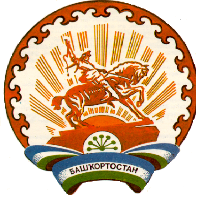 Республика БашкортостанСовет сельского поселения         Тепляковский сельсовет                 муниципального районаБураевский район452963,  с. Тепляки,ул. Мелиораторов ,1Тел.347 56 2-66-56,№ п/пТип имуществаАдресПлощадьКадастровый номер1Земли  сельскохозяйственного назначения, для возделывания сельскохозяйственных культурРеспублика Башкортостан, Бураевский район, Тепляковский сельсовет2520000 +/-1389002:17:000000:15342помещениеРеспублика Башкортостан, Бураевский район,               д. Арняшево, ул. Мира , д 2475,902:17:140201:1233помещениеРБ, Бураевский район, с. Тепляки, ул. Интернаци-ональная, д. 4116,102:17:140901:4624Земельный участок для сельскохозяйственного производстваРеспублика Башкортостан, Бураевский район, Тепляковский сельсовет1193211,002:17:000000:1122